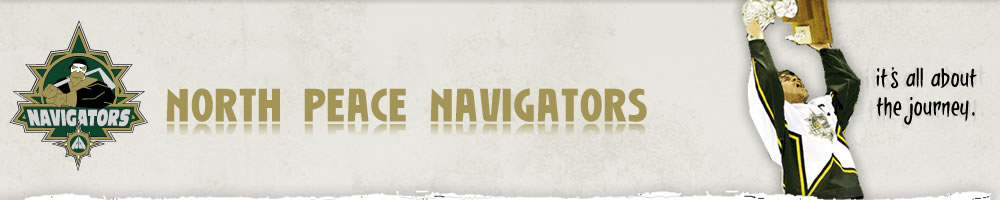 NORTH PEACE JUNIOR HOCKEY CHALLENGESPONSORSHIP REGISTRATION Company Name: 	Contact Name: 	Mailing Address:	City/Province: 	Postal Code: _______________ Phone:	Fax: _________________ E-Mail:	Sponsorship Level (Please Check One)Game Sponsor ($1000)Game Sponsor ($500)Meal Sponsor ($350)Ref Sponsor ($250)Business Card Ad ($200)Friend of the Navs ($150)If applicable, please attach a business card for business card ads, your company logo for Program, Website or TV Lobby ads, details you would like in a commercial read and details for a full page ad in the program.For More Details please contact Shawna ShannonMailing Address:  9122-132 Ave Peace River, AB  T8S 1X1E-Mail: shato1@telus.netPhone:  780-624-3390      Cell:  780-836-5835      Fax:  780-624-3391Please make cheques payable to North Peace Navigators 